Forest Park Primary School                                            	Week beginning: Monday 6th July 2020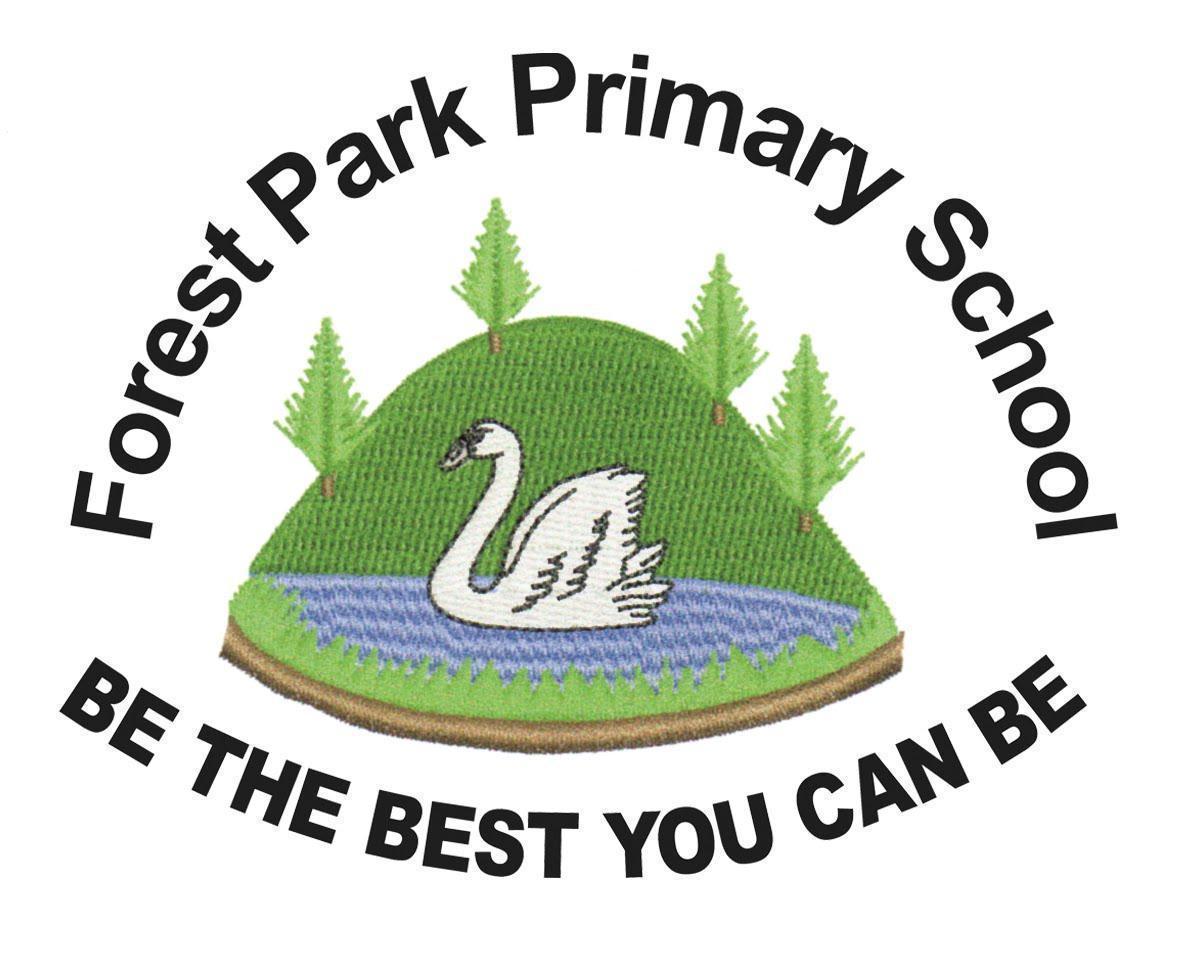 Year 1 Home Learning RecordWeekly Checklist                                              Try to tick off as many of these activities as you can each week as part of your home learning.ReadingAim for 10 minutes per day - Free eBook libraryMon⚪ Tues⚪  Wed⚪ Thurs⚪ Fri ⚪ Phonics
Daily phonics lesson  - Set 3 Lessons These have been updated with new words
New sound every 24 hours for children to join in with. A second video follows for spelling sounds. Mon⚪ Tues⚪  Wed⚪ Thurs⚪ Fri ⚪Maths- Daily TT  Rockstars practice   Mon⚪ Tues⚪  Wed⚪ Thurs⚪ Fri ⚪
Spelling Practice - Write each word 5 times and then put it into a sentence. just                          shouldbecause                  brotheranother                    sister    Arithmetic Practice-Write on a piece of paper. Count forwards and backwards in2’s, 5s and 10s. Answer these questions. 9 + 1= 9 + 2 =9 + 3 =9 + 4 =9 + 5 =9 + 6 =
9 + 7 =
9 + 8 =9 + 9 =Maths
Daily Maths lesson from the Oak National Academy- Multiplication and division lessons 1-5
Click on each link for the daily lesson.Lesson 1 Lesson 2 Lesson 3Lesson 4Lesson 5Topic Review - Can I produce a piece of art?Wassily Kandinsky was a Russian painter and graphic artist known for being one of the pioneers of modern art, particularly abstract art during the early 20th century. Below is a link to see some of his work.Kandinsky InspirationsKandinsky liked to paint circles, one inside the other, into squares and then colour them. Can you copy Kandinsky’s paintings by drawing your circles inside the squares and colouring them? Remember that the circles need to be one inside the other.  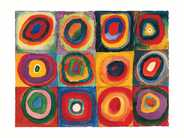 Below is an example of how you could set it out. Please do not draw/paint directly onto this as it is too small.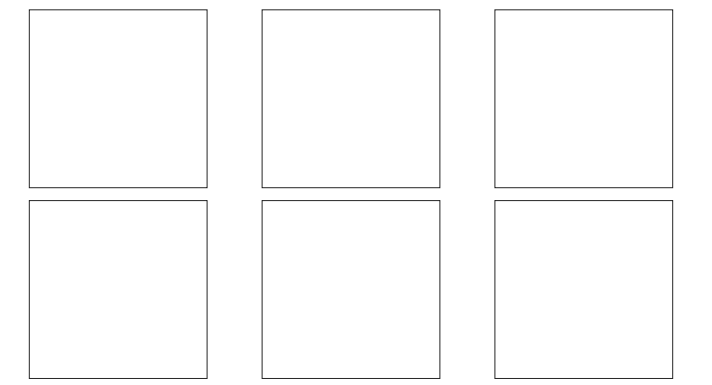 Please email your work by 3pm Friday year1@forestpark.org.ukIt would be great to give out lots of merits and pennies! 